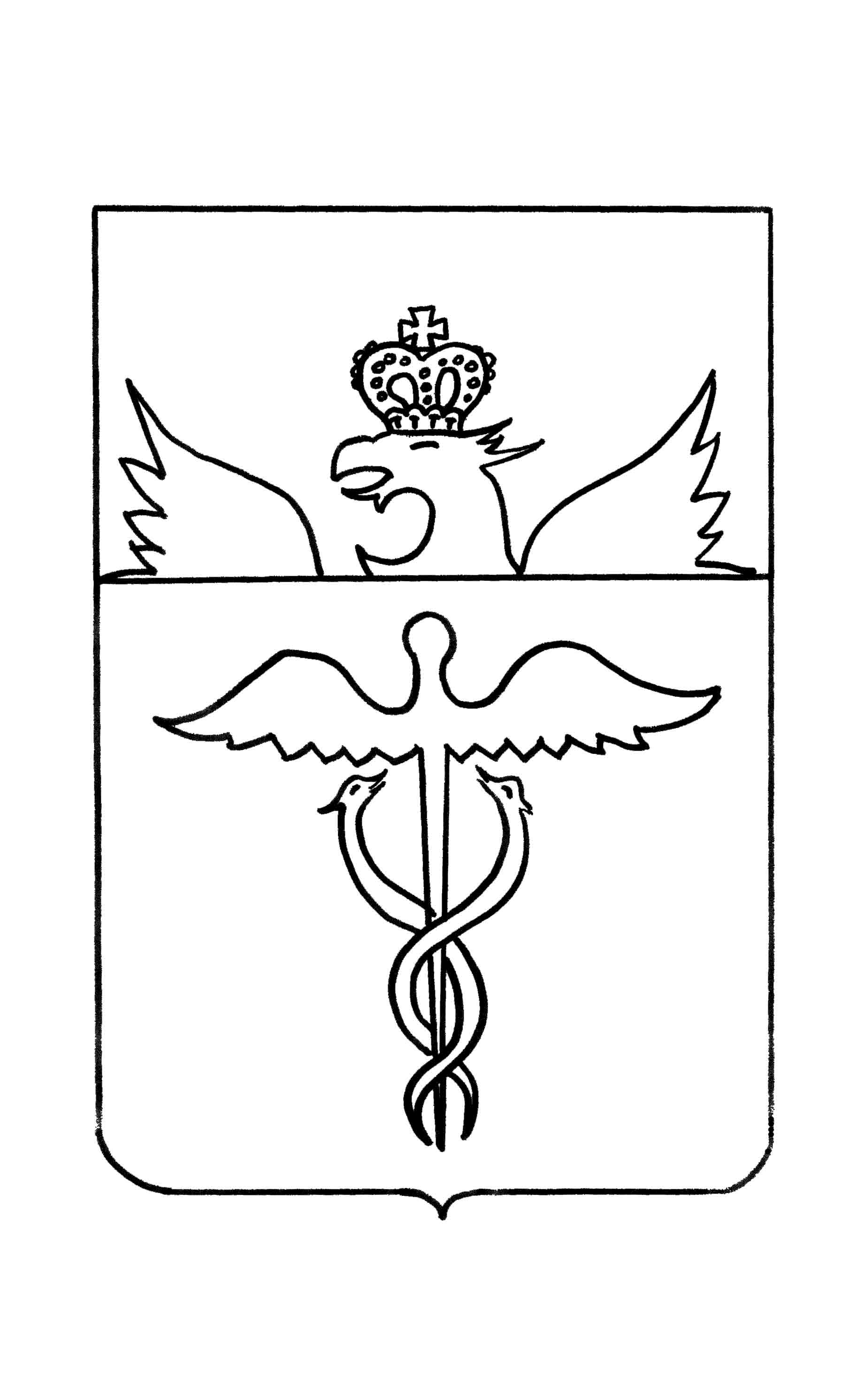 Администрация Гвазденского сельского поселенияБутурлиновского муниципального районаВоронежской областиПОСТАНОВЛЕНИЕот  08.07.2016  №  88    с.ГваздаОб утверждении схемы размещения нестационарных торговых объектов на территории Гвазденского сельского поселения Бутурлиновского муниципального района Воронежской области В целях упорядочения размещения и функционирования нестационарных торговых объектов на территории Гвазденского сельского поселения Бутурлиновского муниципального района Воронежской области, создания условий для улучшения организации и качества торгового обслуживания населения, улучшения эстетического облика поселения, руководствуясь Федеральным законом от 28.12.2009 года № 381-ФЗ «Об основах государственного регулирования торговой деятельности в Российской Федерации», Законом Воронежской области от 30.06.2010 года № 68-ОЗ «О государственном регулировании торговой деятельности на территории Воронежской области», Приказом департамента по развитию предпринимательства и потребительского рынка Воронежской области от 22.06.2015 года № 41 «Об утверждении Порядка разработки и утверждения схемы размещения нестационарных торговых объектов органами местного самоуправления муниципальных образований на территории  Воронежской области», пунктом 10 статьи 9 Устава Гвазденского сельского поселения Бутурлиновского муниципального района Воронежской области, администрация Гвазденского сельского поселения Бутурлиновского муниципального района Воронежской области   ПОСТАНОВЛЯЕТ:1.Утвердить текстовую часть схемы размещения нестационарных торговых объектов  в соответствии с Порядком разработки и утверждения схемы размещения нестационарных торговых объектов на территории Гвазденского сельского поселения согласно приложению 1.2.Утвердить графическую часть схемы размещения нестационарных торговых объектов  в соответствии с Порядком разработки и утверждения схемы размещения нестационарных торговых объектов на территории Гвазденского сельского поселения согласно приложению 2.3.Признать утратившими силу постановления администрации Гвазденского сельского поселения Бутурлиновского муниципального района Воронежской области: - от 04.04.2011 года №20 «Об утверждении схемы размещения нестационарных торговых объектов на территории  Гвазденского сельского поселения Бутурлиновского муниципального района» ;- от 30.07.2015 года №51  «О внесении изменений в постановление администрации Гвазденского сельского поселения от 04.04.2011 г. № 20 «Об утверждении схемы размещения нестационарных торговых объектов на территории Гвазденского сельского поселения Бутурлиновского муниципального района  Воронежской области»; - от 21.09.2015 №77 «О внесении изменений в постановление администрации Гвазденского сельского поселения Бутурлиновского муниципального района от 04.04.2011г.  № 20 «Об утверждении схемы размещения нестационарных торговых объектов на территории Гвазденского сельского поселения Бутурлиновского муниципального района Воронежской области».    4. Настоящее постановление вступает в силу с момента его официального опубликования.     5. Контроль за выполнением настоящего постановления оставляю за собой.Глава Гвазденского сельского поселения	                               В.И. Солодухина											                                                                         Приложение № 1                                                                       к постановлению № 88 от 08.07.2016СХЕМАразмещения нестационарных торговых объектов на территории муниципального образования – Гвазденское сельское поселениеБутурлиновского муниципального района Воронежской областиВедущий специалист                                                 Л.М. Богданова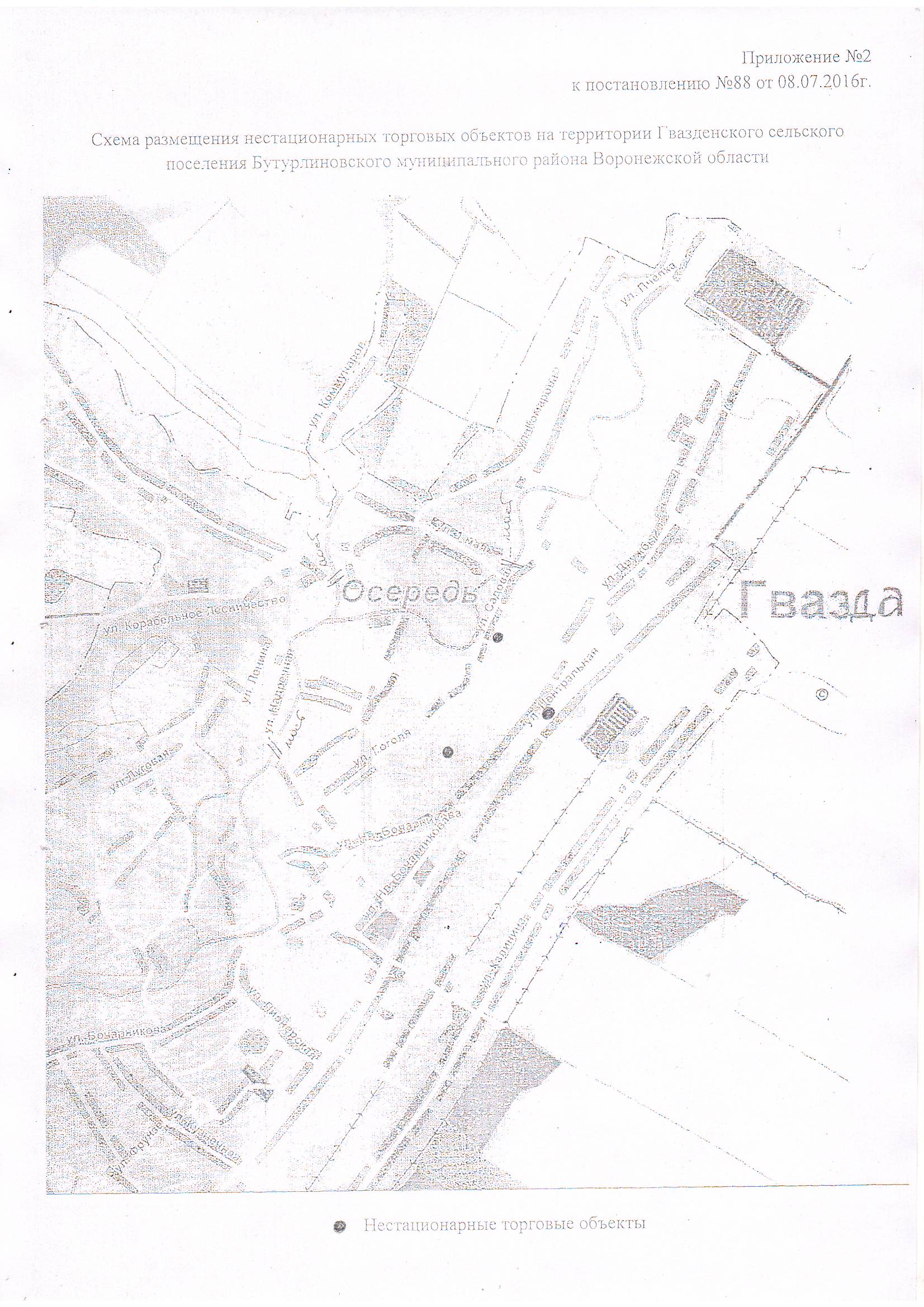 № п/пАдрес (местоположение объекта)Количество объектаТип объектаСпециализацияобъектаПериодразмещения1с.Гвазда ул. Садовая, 28А1врем.  торг.  пав.Розничнаяторговля   5лет2с. Гвазда, ул. Центральная, 78А1торг. пави-льонРозничная  торговля 49 лет3.с.Гвазда, ул. Молодежная1врем.  торг.  пав.Розничнаяторгов ля   5 лет